I Costa Rica y sus AlrededoresMT-50010  - Web: https://viaje.mt/dvu8 días y 7 nochesDesde $1288 USD | DBL + 279 IMP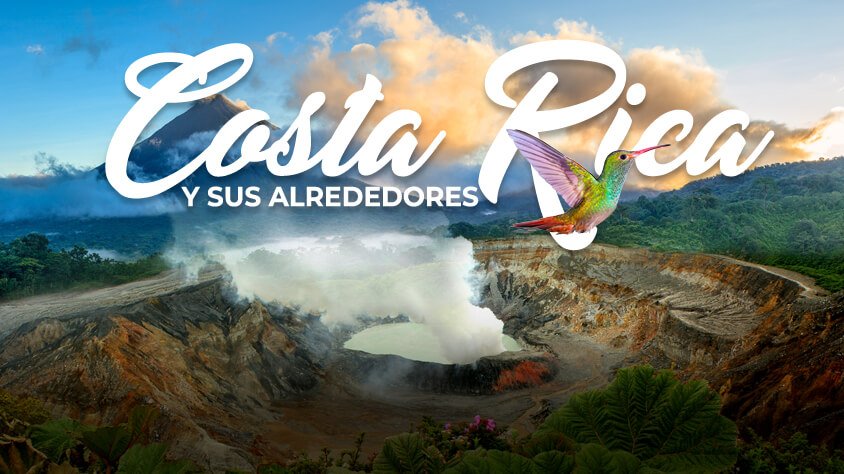 Incluye vuelo conI SALIDAS                    DiariasI PAISESCosta Rica.I CIUDADESSan José.I ITINERARIODIA 1   MéXICO  -  SAN JOSéCita en el aeropuerto de la Ciudad de México para abordar el vuelo con destino a la ciudad de San José. iexcl;Bienvenidos a Costa Rica! Nuestro personal estará preparado para recibirles y trasladarles hasta su hotel. Resto del día libre. Alojamiento en San José.DIA 2   SAN JOSé  -  VIP City BusSe inicia el tour pasando por su hotel para iniciar el recorrido por el Parque Metropolitano en donde se encuentra el Museo de Arte así inicia una travesía por la capital de San José viviendo una experiencia cultural, durante el recorrido se pueden apreciar importantes atractivos culturales de San José, disfrutando de música típica, donde un guía bilinguuml;e les proporcionará toda la información respectiva y evacuará sus dudas. Haremos caminatas en la Plaza La Cultura, almorzaremos un rico platillo costarricense, Teatro Nacional (vestíbulo), Museo de Oro, Monumento Nacional, Parque Nacional, y Mercado Central donde tendremos un espacio para hacer compras. Alojamiento en San José.DIA 3   SAN JOSé  -  Volcán Poas amp; DokaAl salir de la ciudad podemos ver el contraste de la forma de vida citadina con la tranquilidad que brinda una vida rural cimentada en la producción agrícola y principalmente en el cultivo del café, aunque también encontraremos posteriormente plantaciones de helechos, flores, fresas y lecherías. Al llegar al centenario Beneficio de Café de Doka Estate, tomaremos un desayuno típico y posteriormente iniciaremos de inmediato con el Tour del Café. En esta plantación real de café vamos a aprender las antiguas técnicas utilizadas por los expertos para producir uno de los mejores café gourmet de Costa Rica. Después de la visita, continuaremos nuestro camino hacia el Volcán Poás, donde podremos llegar hasta su cráter principal (Observación del cráter sujeto a condiciones climáticas). Alojamiento en San José.DIA 4   SAN JOSé  -  Volcán Irazú, Valle de Orosi y Jardin Botánico LankasterEl día de hoy una visita. Este coloso es el volcán más alto del territorio con 3432 metros (11000 pies) de altura sobre el nivel del mar, cuya última fase eruptiva comprende el periodo entre 1963 a 1965 con fuertes emanaciones de gas y cenizas que fueron percibidas en todo el país. En un día soleado y despejado, tanto el océano Atlántico como el Pacífico pueden ser observados. Luego de la visita al volcán, descenderemos hacia la ciudad de Cartago, antigua capital de Costa Rica establecida en 1563 por el conquistador Juan Vázquez de Coronado, donde se realiza una parada en la Basílica de la Virgen de los ángeles, lugar de peregrinaje de muchos fieles, la cuál es una tradición vigente desde 1635. Nuestro recorrido continúa con una visita al Jardín Botánico Lankester, centro de investigación de la Universidad de Costa Rica, creado para la protección y preservación de más de 800 especies de orquídeas, así como otras especies de plantas. Seguidamente, continuaremos hacia el maravilloso y escénico Valle Orosí, rodeado de hermosas montantilde;as, diversidad de cultivos como café, cantilde;a de azúcar, entre otros, el cual fue uno de los establecimientos importantes durante la época colonial. En esta pintoresca zona disfrutaremos de un delicioso almuerzo típico en el mejor restaurante de la zona. Alojamiento en San José.DIA 5   SAN JOSE  -  Excursión a Isla Tortuga.El Golfo de Nicoya, es un paradisiaco archipiélago compuesto por Islas, con una riqueza natural exuberante y un santuario para aves marinas, posee playas de arenas blancas, una flora y fauna propias de nuestro Pacifico Central. En este bello archipiélago se encuentra: Isla Tortuga. Ubicada a 12 millas náuticas de Puntarenas se encuentra: Isla Tortuga (llamada por los indígenas Tolinga); posee una extensión de 120 hectáreas, se mantiene como un bosque protegido. Isla Tortuga posee el galardón de la Bandera Azul Ecológica, ya que sus aguas están libres de contaminación. Esta distinción es otorgada por el Instituto Costarricense de Turismo. Por su característica geográfica Isla Tortuga, tiene sus aguas de tono turquesa, las cuales son óptimas para nadar. Incluye almuerzo. Alojamiento en San José.DIA 6   SAN JOSE  -  Excursión Volcán Arenal amp; Termas de BaldiLocalizado al norte de Costa Rica, se encuentra el impresionante Volcán Arenal, fenómeno natural que atrae a miles y miles de turistas por su permanente y extraordinaria actividad volcánica. Para poder llegar a esta maravilla de la naturaleza nos trasladamos hacia la zona norte de país, siendo inevitable realizar una breve parada en el famoso pueblo de Sarchí, tan conocido internacionalmente por sus laboriosos artesanos que le dan renombre a Sarchí como ldquo;La Cuna de la Artesanía Costarricenserdquo;. Siguiendo nuestro viaje pasaremos a través de plantaciones de diversos productos agrícolas, plantas ornamentales, fincas de ganado, hasta llegar al pueblo de La Fortuna para tomar el almuerzo en un acogedor restaurante. Descansaremos en uno de los mejores sitios de aguas termales de la zona, donde de manera opcional se podrá contar con la oportunidad de realizarse un masaje o tratamiento reservado anticipadamente. Para cerrar nuestra vista en uno de los destinos más emblemáticos disfrutaremos de una deliciosa cena. Alojamiento en San José.DIA 7   SAN JOSéDía libre para realizar actividades personales; usted podrá tomar una excursión adicional o descansar en el hotel. Alojamiento.DIA 8  SAN JOSé  -  MéXICOA la hora oportuna traslado al aeropuerto para tomar el vuelo de regreso con destino a la Ciudad de México.I TARIFASIMPUESTOS Y SUPLEMENTOS -  Precios por persona en dólares -  Los precios cambian constantemente, así que te sugerimos la verificación de estos, y no utilizar este documento como definitivo. -  Precios no aplican en semana santa, pascua, eventos especiales, carnaval, navidad y antilde;o nuevo -  Tarifas validas con precompra de 21 días. -  Consultar suplemento aéreo julio y agosto 2024. -  Menores compartiendo habitación con sus padres, no incluye desayuno (sólo se permite 01 menor en base habitación doble). Menores de 3 a 10 antilde;os.I HOTELESPrecios vigentes hasta el 30/11/2024I EL VIAJE INCLUYE  ● Boleto de avión viaje redondo México – San José – Mexico.  ● Traslados aeropuerto – hotel – aeropuerto y entre ciudades en servicio regular.  ● 07 noches en San José en hotel de categoría elegida con desayunos.  ● Visitas indicadas en el itinerario.  ● Guías de habla hispana.  ● Documentos de viaje se entregarán en formato digital para descargar en su dispositivo móvil.  ● Mínimo dos pasajeros viajando juntos.I EL VIAJE NO INCLUYE  ● Tarjeta de Asistencia Turística (seguro de viajero). Consultar opciones.  ● Ningún servicio no especificado.  ● Gastos personales y propinas a trasladistas, guías, maleteros y meseros.  ● Bebidas en alimentación.I NOTASNOTAS IMPORTANTESEl depósito no será reembolsable en caso de cancelación.Sujeto a disponibilidad, aeréa, terrestre y a cambios sin previo aviso.Es responsabilidad del pasajero proveerse de los pasaportes o documentos de migración requeridos por las autoridades de los Estados Unidos Mexicanos, y de los países de destino o de tránsito, tales como visas, permisos sanitarios, permisos notariados para menores de edad viajando solos, etc. La vigencia del pasaporte debe ser mínimo seis meses, a partir de la fecha de viaje.NOTAS ESPECIALESDocumentos de viaje: En caso de no recibir copias de pasaportes en la fecha establecida, Mega Travel no se hace responsable por la información recibida, cualquier cambio o modificación será responsabilidad de la agencia y/o pasajero y estará sujeto a las condiciones y cargos de la aerolínea.  Pasaporte con vigencia mínima de 06 meses al término del viaje.Equipaje Documentado: Se permite una pieza de 23 kg. por pasajero. Cada Línea aérea tiene reglamentación específica para el cobro de equipaje documentado, esta información puede tener cambios, de manera que sugerimos, CONSULTAR EN LA PAGINA WEB de la(s) aerolínea(s) los costos así como la Información de peso, medidas, equipaje extra, días previos al viaje.Asignación de asientos: No hay preasignación de asientos. Para aquellas líneas aéreas que permitan asignar asientos al emitir su boleto, le asignaremos los asientos disponibles sin costo extra, los cuales se toman conforme a la disponibilidad existente y podrían quedar o no juntos. Usted podrá pedir asientos juntos o hasta adelante con cargo adicional de acuerdo a tarifas y reglamentación de cada línea aérea. Si no lleva asientos asignados deberá presentarse con suficiente tiempo el día de su vuelo. Mínimo 3 horas y media antes de la salida del vuelo.Tiempos en los aeropuertos: 48 hrs. antes de su salida deberá consultar en la página web de cada línea aérea el horario de su vuelo, ya que pueden tener cambios importantes en sus horarios. Y deberá presentarse en el mostrador de la línea aérea para realizar su check in 03 horas antes de la salida para vuelos Internacionales o 02 horas para vuelos nacionales y estar en sala de abordaje 01 hora antes del horario marcado en su pase de abordar como HORA DE SALIDA, de lo contrario podría perder su vuelo. Sugerimos bajar la aplicación de la aerolínea con la que está viajando para realizar estas consultas en tiempo real.Manejo de equipaje: El equipaje y artículos personales son responsabilidad del pasajero exclusivamente. El precio del viaje no incluye manejo de equipaje, es decir, que cada cliente debe subir, bajar y acercar su propio equipaje a los transportes y verificar que estén dentro del auto o autobús todas sus pertenencias, de igual manera, verificar que lleva consigo todos sus bienes al bajar. No se aceptarán reclamaciones por artículos olvidados o extraviados.NO-SHOW En caso de no presentarse al primer vuelo, automáticamente se cancela la reserva completa sin derecho a reembolso, cambios de fecha ni reprogramación.Seguro de viajero. Les recomendamos antes de iniciar su viaje al país adquieran el seguro de viaje el cual cuente con cobertura en caso de enfermedad, contagio COVID–19, accidentes, pérdida de equipaje, amparo de bienes y valores, etc.POLÍTICAS DE CONTRATACIÓN Y CANCELACIÓNhttps://www.megatravel.com.mx/contrato/01-bloqueos-astromundo.pdfPrecios indicados en USD, pagaderos en Moneda Nacional al tipo de cambio del día.Los precios indicados en este sitio web, son de carácter informativo y deben ser confirmados para realizar su reservación ya que están sujetos a modificaciones sin previo aviso.VISACOSTA RICAREQUISITOS PARA INGRESAR A COSTA RICA:Uso de mascarilla en algunos lugares. 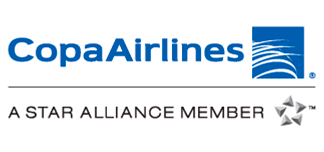 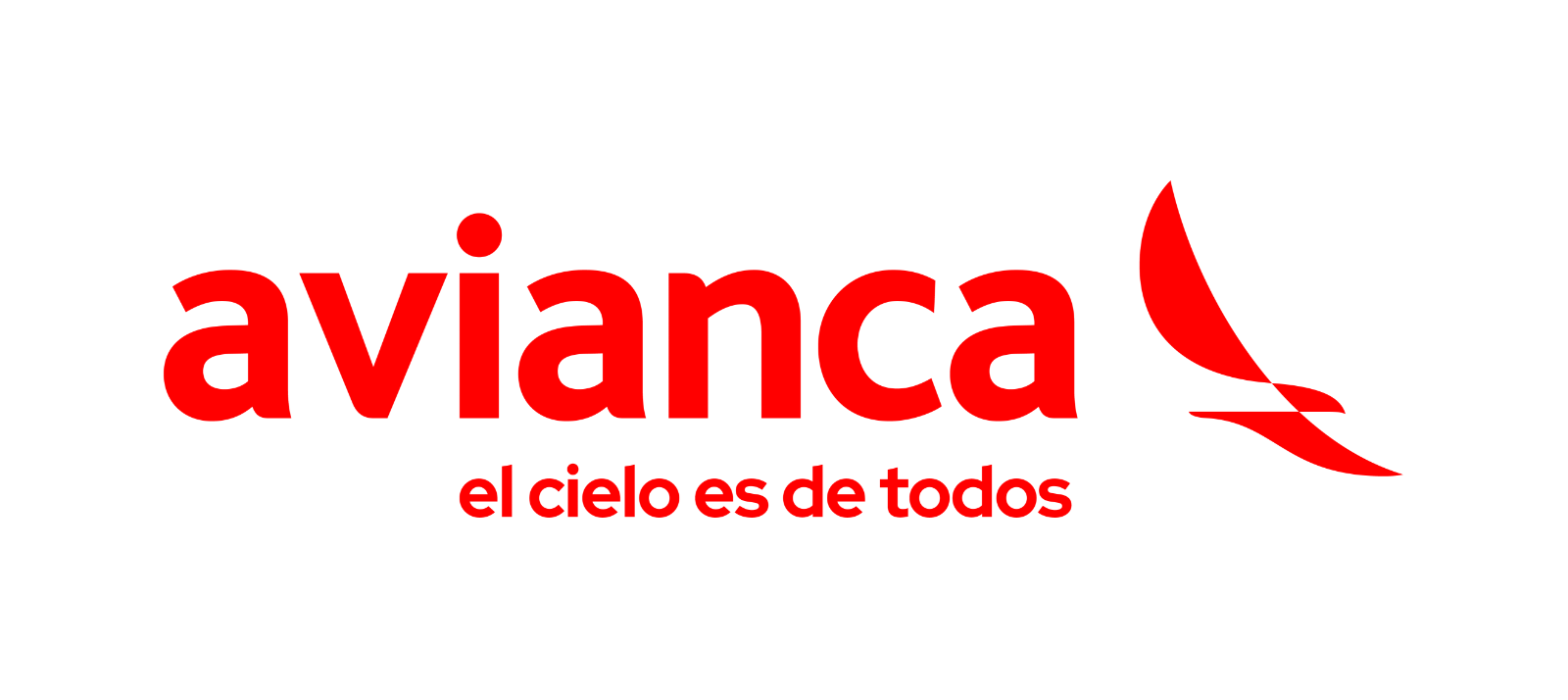 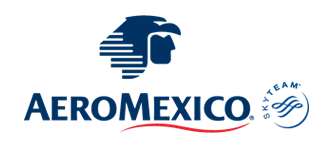 CATEGORíATRIPLEDOBLESGLMNRHoteles 3*$ 1,198$ 1,288$ 1,638$ 738Hoteles 4*$ 1,228$ 1,328$ 1,718$ 738Hoteles 5*$ 1,298$ 1,378$ 1,818$ 738Hoteles Lujo$ 1,538$ 1,658$ 2,378$ 738Impuestos Aéreos$ 279Suplemento pasajero viajando solo$ 129HOTELES PREVISTOS O SIMILARESHOTELES PREVISTOS O SIMILARESHOTELES PREVISTOS O SIMILARESHOTELES PREVISTOS O SIMILARESHOTELCIUDADTIPOPAíSIRAZú HOTEL amp; STUDIOSSAN JOSé3 ESTRELLASCOSTA RICARADISSON SAN JOSéSAN JOSé4 ESTRELLASCOSTA RICACROWNE PLAZA COROBICISAN JOSé5 ESTRELLASCOSTA RICAGRAN HOTEL COSTA RICA CURIOSAN JOSéLUJOCOSTA RICAésta es la relación de los hoteles utilizados más frecuentemente en este circuito. Reflejada tan sólo a efectos indicativos, pudiendo ser el pasajero alojado en establecimientos similares o alternativosésta es la relación de los hoteles utilizados más frecuentemente en este circuito. Reflejada tan sólo a efectos indicativos, pudiendo ser el pasajero alojado en establecimientos similares o alternativosésta es la relación de los hoteles utilizados más frecuentemente en este circuito. Reflejada tan sólo a efectos indicativos, pudiendo ser el pasajero alojado en establecimientos similares o alternativosésta es la relación de los hoteles utilizados más frecuentemente en este circuito. Reflejada tan sólo a efectos indicativos, pudiendo ser el pasajero alojado en establecimientos similares o alternativos